II ENCUENTRO DE JÓVENES INVESTIGADORES DE LA SELGYC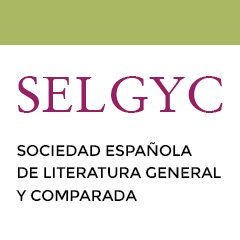 Universidad Complutense de Madrid, 30 de noviembre y 1 de diciembre de 2017FICHA DE PROPUESTA DE COMUNICACIÓNDATOS PERSONALESNombre y apellidos:Correo electrónico:Institución a la que pertenece:Reseña biográfica (máx. 200 palabras):PROPUESTA DE COMUNICACIÓNTítulo:Palabras clave (máx. 5):Resumen (máx. 250 palabras):